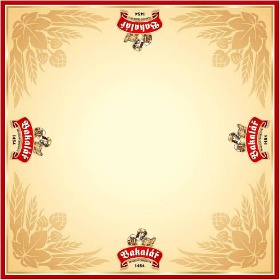 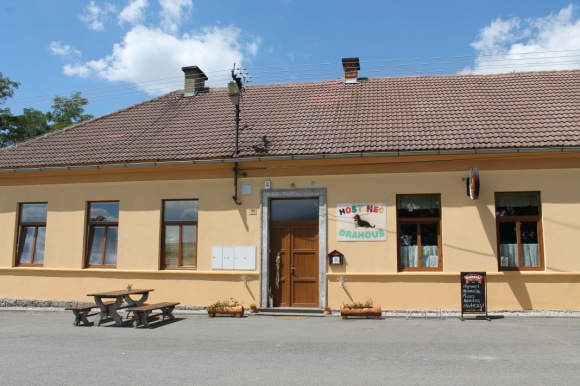             HOSTINEC DRAHOUŠ POŘÁDÁ                                          V ÚTERÝ 30.ŘÍJNAVÝPRAVU NA PROHLÍDKU PIVOVARU BAKALÁŘ V RAKOVNÍKU S OCHUTNÁVKOU PIVA ODJEZD V 11,10 VLAKEM Z JESENICE DO RAKOVNÍKA,    PO PROHLÍDCE PIVOVARU POSEZENÍ V RESTAURACI HÁJENKA. CESTU A OBČERSTVENÍ V HÁJENCE SI HRADÍ KAŽDÝ SÁM, PROHLÍDKA PRO ÚČASTNÍKY ZDARMA. PŘIHLÁŠKY DO 28.ŘÍJNA, NEBO DO NAPLNĚNÍ KAPACITY.